Unit 1.1 Real NumbersStudents Learning Targets (SWBAT):Represent real numbersOrder and Interval NotationsUse basic properties of algebraUse properties of integer exponents to simplify expressionsWrite scientific notationNotes:Assignment 1.1:Find the decimal form for the rational number. State whether it repeats or terminates.-37/815/99-13/65/37Describe and graph the interval of real numbers.x is negative.Use an inequality to describe the interval of real numbers.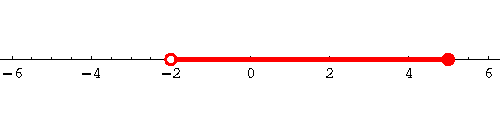 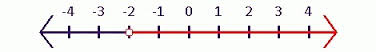 x is between -1 and 2Use interval notation to describe the interval of real number.3 and less than or equal to 4.Convert to inequality and interval notation. State whether the interval is bounded or unbounded.Use both inequality and interval notation to describe the set of numbers. Bill is at least 29 years old.No item at Sarah’s Variety Store costs more than $2.00.Salary raises at the State University of California at Chico will average between 2% and 6.5%.Use the distributive property to write the factored form or the expanded form of the given expression.Identify which algebraic property or properties are illustrated by the equation.Simplify the expression. The following data gives the revenues in thousands of dollars for public elementary and secondary schools for the 2003-04 school year.Write the amount of revenue in dollars obtained from the source in scientific notation.FederalStateLocal and IntermediateTotalUnit 1.2 Linear Equations and InequalitiesStudents Learning Targets (SWBAT):Solve linear equations and linear inequalities.Solve for a variable in a linear equationNotes:Assignment 1.2Determine if it is a solution for the given value of x.Solve the equation.Solve the equation. Support your answer with a calculator.Solve the inequality.Explain how the second equation was obtained from the first.The formula for the perimeter P is a rectangle is . Solve this equation for W.The formula for the are A of a trapezoid is   Solve the equation for The formula for Celsius temperature in terms of Fahrenheit temperature is   Solve the equation for F.Unit 1.3 Solving Equations Graphically, Numerically, and AlgebraicallyStudents Learning Targets (SWBAT):Solve equations graphicallysolve quadratic equationsapproximate solutions of equations graphicallysolve equations by finding intersectionsNotes:Assignment 1.3Solve the equation graphically by finding x-intercepts. Confirm by suing factoring to solve the equation.Solve the equation by extracting square roots.Solve the equation using the quadratic formula.Solve the equation graphically by finding x-intercepts.Solve the equation graphically by finding intersections.Graph the inequality.Solve the system of inequalities.The equation defines y as two implicit functions of x. Solve for y to find the two functions and draw the graph of the equations.Unit 1.4 Radicals and Rational ExpressionsStudents Learning Targets (SWBAT):Simplify radical expressionsRationalize the denominatorManipulate rational exponentsNotes:Assignment 1.4:Find the indicated real roots.Square roots of 81Fourth roots of 81Cube roots of 64Fifth roots of 243square roots of 16/9Cube roots of -27/8Evaluate the expression without using a calculator.Simplify by removing factors from the radicand.Rationalize the denominator.Convert to exponential form.Convert to radical form.Simplify the exponential expression.Simplify the radical expression.Unit 1.5 Inverse FunctionsStudents Learning Targets (SWBAT):Find inverse functionsDetermine if a function has an inverse using it’s graphNotes:Assignment 1.5:Find the equation for the inverse relation.Graph the function f. Then use the graph to determine whether the inverse of f is a function.The maximum hull speed v (in knots) of a boat with a displacement hull can be approximated by  where l is the length (in feet) of the boat’s waterline. Find the inverse of the model. Then find the waterline length needed to achieve a maximum speed of 7.5 knots.The body surface area A (in square meters) of a person with a mass of 60 kilograms can be approximated by the model  where h is the person’s height (in centimeters). Find the inverse of the model. Then estimate the height of a 60 kilogram person who has a body surface area of 1.6 square meters.SourceAmount (in $1000)Federal36,930,339State221,802,107Local and Intermediate193,175,805Total45,908,251